Mod. Comunicazione preventivaAL DIRIGENTE SCOLASTICOdell’Istituto    	Tramite raccomandata A/R o a manoAL SINDACO DI           Tramite PEC o raccomandata A/R o a manoOggetto: Comunicazione preventiva di istruzione parentale per il/la minore ______________________ a.s. 20__/20__I SOTTOSCRITTI 	, nato a		il	 Numero di telefono		Indirizzo		e.mail 	, nata a		il	 Numero di telefono		Indirizzo		e.mail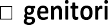 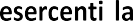 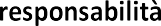 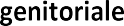 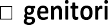 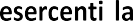 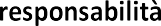 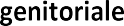 iscritto/a alla classe	della Scuola Primaria 	iscritto/a alla classe	della Scuola Secondaria di I grado  	per l’anno scolastico 20	/20 	DICHIARANOdi prendere in carico la responsabilità dell’istruzione del proprio figlio/della propria figlia;di essere in possesso dei requisiti culturali e dei mezzi idonei per impartire tale istruzione al proprio figlio/a;di avere i mezzi economici idonei per provvedere all’istruzione del proprio figlio/a;che l’istruzione parentalesarà svolta dai genitori;sarà svolta dagli insegnanti privati dell’Associazione	, con indirizzo ………………………………….di allegare, contestualmente alla presente comunicazione, il progetto didattico-educativo che si intende seguire in corso d’anno;che il proprio figlio/propria figlia sosterrà l’esame di idoneitàpresso la Scuola Statale di codesto Istituto Scolastico;presso l’Istituto Scolastico	a cui inoltreranno ufficiale richiesta di svolgimento dell’Esame di Idoneità.	di essere disponibili ad incontrare le/gli insegnanti della Scuola Primaria/della Scuola Secondaria di I grado/della Scuola Secondaria di II grado per concordare un programma di lavoro idoneo alla classe ed al livello di Scuola;di non essere disponibili ad incontrare le/gli insegnanti della Scuola Primaria/della Scuola Secondaria di I grado/della Scuola Secondaria di II grado per concordare un programma di lavoro idoneo alla classe ed al livello di Scuola.Si allega altresì la fotocopia documento di identità dei dichiaranti Luogo e data  	I sottoscritti, presa visione dell’informativa resa/pubblicata dalla scuola ai sensi dell’articolo 13 del Regolamento (UE) 2016/679 del Parlamento europeo e del Consiglio del 27 aprile 2016 relativo alla protezione delle persone fisiche con riguardo al trattamento dei dati personali, nonché alla libera circolazione di tali dati, dichiarano di essere consapevoli che la scuola presso la quale nostro figlio risulta censito può utilizzare i dati contenuti nella presente autocertificazione esclusivamente nell’ambito e per i fini istituzionali propri della Pubblica Amministrazione (decreto legislativo 30.6.2003, n. 196 e successive modificazioni, Regolamento (UE) 2016/679). Data	                           Firma per Presa visioneFirma(*)Firma (*)Firma tutore(*) Il/La sottoscritto/a consapevole delle conseguenze amministrative e penali per chi rilasci dichiarazioni non corrispondenti a verità ai sensi del D.P.R. 245/2000, dichiara di aver effettuato la scelta/richiesta in osservanza delle disposizioni sulla responsabilità genitoriale di cui agli artt. 316, 337 ter e 337 quater del codice civile, che richiedono il consenso di entrambi i genitori.(*) Il/La sottoscritto/a consapevole delle conseguenze amministrative e penali per chi rilasci dichiarazioni non corrispondenti a verità ai sensi del D.P.R. 245/2000, dichiara di aver effettuato la scelta/richiesta in osservanza delle disposizioni sulla responsabilità genitoriale di cui agli artt. 316, 337 ter e 337 quater del codice civile, che richiedono il consenso di entrambi i genitori.(*) Il/La sottoscritto/a consapevole delle conseguenze amministrative e penali per chi rilasci dichiarazioni non corrispondenti a verità ai sensi del D.P.R. 245/2000, dichiara di aver effettuato la scelta/richiesta in osservanza delle disposizioni sulla responsabilità genitoriale di cui agli artt. 316, 337 ter e 337 quater del codice civile, che richiedono il consenso di entrambi i genitori.